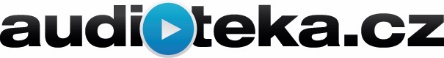 21. července 2017Autoři Stingl a Millman pokřtí své audioknihy na Meltingpotu
Během druhého ročníku mezinárodního fóra Meltingpot budou pokřtěny dvě nové audioknihy, jejichž autoři budou v prostorách Gongu přednášet. Slavnostní křest obou audioknih proběhne v pátek 21. 7. 2017 v rámci přednášek odborníků. Jedná se o zahraničního spisovatele Dana Millmana a českého cestovatele Miloslava Stingla. Audioknihy Cesta pokojného bojovníka (Millman) a Sex v pěti dílech světa (Stingl) vydává Audiotéka, partner fóra Meltingpot.
Meltingpot je mezinárodní fórum realizované po boku multižánrového festivalu Colours of Ostrava. A právě Audiotéka je jedním z partnerů této jedinečné akce, která spojuje lidi z různých koutů světa s různými zájmy. Letošními tématy fóra jsou (např.) reformy vzdělávání, osobní rozvoj, ekonomie, ochrana lidských práv. K této příležitosti vychází dvě audioknihy, které spojují poznání nejen sebe sama, ale i našeho okolí. Audioknihu Cestu pokojného bojovníka načetl Jiří Žák a Sex v pěti dílech světa interpret Tomáš Jirman. 
„Audioknihu Cesta pokojného bojovníka jsem četl moc rád, jednak proto, že je napsaná svěžím současným jazykem, a jednak proto že se zaobírá závažnými myšlenkami lidského života. Jako čtenář jsem se dozvěděl spoustu nového, jako předčitatel jsem si mohl hrát s významy a myšlenkami. Skvělé čtení,“ komentuje audioknihu Cesta pokojného bojovníka její interpret Jiří Žák. 
Sex v pěti dílech světa Délka: 4 hodiny 32 minutAutor: Miloslav StinglInterpret: Tomáš JirmanKategorie: Cestopis; Populárně naučnáVydavatel: Audiotéka, Bookmedia, Jota
Jaká tajemství skrývají svatební či zásnubní rituály některých indiánských či afrických kmenů? Jak a s kým se milovali staří Řekové a Římané? Významný český cestovatel Miloslav Stingl využil svých bohatých cestovatelských zkušeností k vytvoření poutavého vyprávění o milostných a sexuálních praktikách na pěti kontinentech. Vydejte se spolu s ním do exotických míst a poodhalte tajemství tak intimní, jako je sex. Miloslav Stingl (* 1930) je významný český cestovatel, etnograf a spisovatel. Mnohokrát se osobně setkal s řadou domorodých kultur (zejména indiánskými a tichomořskými etniky) a tyto své zážitky zpracoval v četných knihách. Na cestách strávil dvacet let, navštívil kolem sto padesáti zemí a američtí indiáni kmene Kikapú ho zvolili svým čestným náčelníkem. 
Tato audiokniha vznikla ve spolupráci s nakladatelstvím Jota. Knižní verzi najdete na Více na www.jota.cz/sex-v-peti-dilech-sveta.. Odkaz na audioknihu http://bit.ly/audiokniha-stinglCesta pokojného bojovníka Délka: 8 hodin 33 minutAutor: Dan MillmanInterpret: Jiří ŽákKategorie: Kategorie: Memoáry, Biografie; naučná literaturaVydavatel: Audiotéka, Bookmedia
Autentický a poutavý příběh autora, bývalého mistra světa v gymnastice, který má vše na dosah a sní i o olympiádě, dokud mu do cesty nevstoupí těžký úraz, který všechno změní. Dan se setká se zvláštním cizincem, který mu pomůže hodně věcí pochopit, mnohému naučit a najít tak na této nelehké cestě sebe sama.Odkaz na audioknihu http://bit.ly/audiokniha-millmanObálky audioknih ke stažení: http://bit.ly/materialy_audioteka 
Ukázka z audioknihy Cesta pokojného bojovníka: http://bit.ly/millman-audiokniha-ukazka
Ukázka z audioknihy Sex v pěti dílech světa: http://bit.ly/ukazka-stingl
Tomáš Jirman ve videu k audioknize Sex v pěti dílech světa: http://bit.ly/jirman-nacetl-stinglovu-audioknihu
Pro další informace mě neváhejte kontaktovat. 
Alžběta VorlováTel. +420 778 747 967alzbeta.vorlova@audioteka.cz www.audioteka.cz